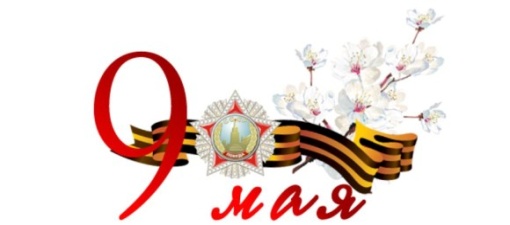 Сценарийпраздничной программы, посвященной ветеранам Великой Отечественной войны к празднованию Дня Победы«ДА ЗДРАВСТВУЕТ ПОБЕДА!»                                                                                                                                                                Дата проведения: 27 апреля 2018 г.	                                             Время проведения: 14-00 ч.                                                                         Место проведения: Кадет.корп.                                                                   Ответственный: Чернова О.А.Серенко В.Г.                                      Сценарий: Чернова О.А. Звучат военные песни             (На сцену выходят ведущие)                 фанфары   Трек №___Ведущий 1: Добрый день, уважаемые ветераны!Ведущий 2: Добрый день, почетные гости нашего праздника!Ведущий 1: Вот и наступила победная, ликующая весна!Ведущий 2: Сегодня в этот яркий, теплый,  прекрасный  день, мы рады встрече с Вами. Ведущий: 1:Низкий поклон вам, мужественные солдаты и доблестные труженики тыла Великой Отечественной войны!Ведущий 2: Мира Вам! Счастья Вам!Ведущий 1: В год 73-й  годовщины Победы мы говорим спасибо вам, за тот подвиг, который вы совершили во имя Мира, во имя Жизни!Ведущий 2: Живите долго и счастливо! Пусть будет мирным это небо и теплым отчий дом. Пусть будет счастлив наш народ, пусть здравствует и процветает наша Родина!Ведущий 1: Примите самые искренние и сердечные поздравления,  для вас поет  вокальный ансамбль «Разгуляй» руководитель Евгений СавельевТрек №____вокальный ансамбль «Разгуляй»    песня «Россия»Ведущий 1: Уважаемые, драгоценные наши ветераны! Вы — настоящие герои и во всем для нас пример. Этот праздник — гимн вашей чести, вашей храбрости, силе, упорству и несгибаемой воле, благодаря которой мирно мы живем. Ведущий 2: Мы искренне благодарим вас за то, что выстояли, отстояли, отвоевали право нашего народа быть непокоренным, быть единовластным хозяином на своей земле. Ведущий 1: Слово для поздравления предоставляется главе города Буденновска Валерию Вячеславовичу  ШевченкоТрек №____ на выходВедущий 2: Спасибо, Валерий ВячеславовичВедущий 1: С весной Победы вас поздравляет заместитель главы администрации города Буденновска Куртасова Светлана НиколаевнаТрек №____ на выходВедущий 2: Спасибо, Светлана НиколаевнаТрек №____вокальный ансамбль «Разгуляй»песня «Попурри военных песен»Ведущий 1: Солдатские матери... женщины…. Это они воспитали бойцов, которые в трудный для Родины час встали на ее защиту. Это они проводили на фронт, перекрестив их перед дальней дорогой. Это они не спали ночами и ждали писем с фронта, с тревогой и надеждой встречая почтальона.Ведущий: 2: Многоуважаемые ветераны! С великим и светлым праздником – Днем Победы вас поздравляют Елена Гнездилова и Виктория СеренкоТрек №____Е.В.Гнездилова и В.Г.Серенкопесня «Я сама героя провожала»Ведущий 1: Молодое поколение России, всегда будет помнить ваши героические подвиги  в годы Великой Отечественной войны. Навечно останутся в наших сердцах имена героев, отдавших свою жизнь за наше будущее. Ведущий 2: Никогда не забудем тех, кто, не жалея своей жизни, завоевал свободу и счастье для нашей страны. Трек №____ансамбль «Гармония»песня «Это моя страна»Ведущий 1: Песни военных лет… Их любят в народе, берегут, как святыню хранят. В них не только простота и душевность, мелодичность и красота поэтического и музыкального языка. Ведущий 2: Главное их достоинство – стойкий оптимизм, неиссякаемая вера в добро, в известные человеческие ценности, за которые люди шли на подвиг.Трек №____ансамбль «Гармония»песня «Песенка военных корреспондентов»Ведущий 2: Самым любимым деревом у нашего народа была берёзка. Белоствольная красавица щедро поила людей своим соком, лечила от недугов, верно хранила девичьи тайны, собирала в праздники. Берёза делила с народом радость и грусть в мирное время, разделяла она и тяготы войны.Ведущий 1: В нашем городе и районе организованны и проведены Аллеи Победы, где  посадили молодые деревца,  в память о своих дедах и прадедах, погибших на этой войне, и создали  парк памяти  о миллионах героев.Ведущий 1: В этот праздничный день вам дарит музыкальный подарок Виктория СеренкоТрек №____В.Г.Серенкопесня «Три березы»Ведущий 2: Война и любовь. На первый взгляд эти два слова несовместимы. Любовь жила в сердцах, звучала в песнях о Великой Отечественной войне, читалась в строчках писем. Ведущий 1: Все мы должны – беречь любовь, хранить мир-это большая драгоценность. Пусть небо будет голубым, солнце ярким, теплым и ласковым. Жизнь безопасной и счастливой.Трек №____Алена Поделякинапесня «Казаки в Берлине»Трек №____Л.И.Кирилловапесня «Пела гармошка»Трек №____А.А.Горбачевапесня «Пожелание»Ведущий 1:  Глубоко  уважаемые ветераны! Победоносцы! Ваше имя — отвага. Ваша жизнь — доблестная честь. Ведущий 2: Поздравляя вас с неувядающим праздником Победы, и преклоняясь перед вашим беспримерным подвигом, мы желаем вам безграничного долголетия, всевозможных земных благ и теплоты сердец ваших близких.Ведущий 1: Жить еще долго-долго в здравии, мире, покое и уважении, которое вы заслужили. Примите наш низкий поклон.Ведущий 2: С днем Великой Победы!Трек №____Звучит фонограмма песни «День Победы»Я - многоликая Война,
 Я к людям часто приходила 
 Любовь: Я – всемогущая Любовь,
 Я людям счастье приносила.Ты загляни в сердца людей –
 Увидишь в них любовь большую:
 К любимым, детям, матерям,1.Когда приходит День Победы,Цветут сады, цветут поля.Когда приходит День Победы,Весною дышит вся земля.2.Когда приходит День Победы,То раньше солнышко встает,И, как одна семья большая,Идет в колоннах наш народ.3.Когда приходит День Победы,. В этот день радовались люди, выходили на улицы, обнимались и целовались. Совершенно незнакомые, но такие родные и близкие друг другу, столько страшных дней пережившие вместе. А теперь их объединило одно- радость Победы, радость мира, радость безоблачного неба. И неслась ввысь счастливая песня, которая прошла с солдатами по всем тропам войны. Все страшные 4 года, и до сих пор, мы поем её все вместе радостно и счастливо.

6: Знамя Победы алое-символ дружбы и счастья людей!
1: Знамя Победы алое-это мир для планеты всей.
2: С праздником! С прекрасным весенним праздником!
Вместе: С Днем Победы!Ведущий:Дорогие, уважаемые ветераны! Мы гордимся вами, преклоняемся перед вашим мужеством, и будем свято хранить в своих сердцах память о великом вашем подвиге в годы войны. Крепкого вам здоровья. Нам очень хочется, чтобы сегодня у вас на душе было хорошо, на сердце – легко.
Ведущий:От всей души желаем вам бодрости духа, хорошей и достойной жизни. Пусть ничто не омрачает ваших будней и праздников. Примите самые искренние и сердечные поздравления с великим и светлым праздником – Днем Победы и эти цветы, как знак уважения и признательности за ваш подвиг, за мир, в котором мы живем.Сегодня мы собрались отметить светлый и радостныйпраздник. Праздник Великой Победы. Этот день расцвечен салютами и улыбками! Этот день украшен цветами и радостью! Этот день умыт росой и слезами! торжественный, славный  долгожданный День Победы светлый и радостный праздник 9 Мая! .  Страна воевала, побеждала. Великие Победы — лежали и на женских плечах… Только благодаря стойкости и самоотверженности женщин-матерей были сохранены семьи, дети. Многие из попавших в плен вернулись. И поклонились до земли своим женам, сохранившим и вырастившим детей. Оставшимся верными им, ушедшим из домашнего очага. Выжившие в те суровые времена…
Жизнь идет своим чередом, а вы продолжаете любить, заботиться, ждать и служить Родине.  С праздником вас дорогие. Низкий поклон вам, милые женщины, до самой земли…Ведущий 2. День Победы! Это великий праздник! Это День, когда слово Победа имела огромное значение не только для нашего народа, но и для всего мира  для миллионов людей, которые произносили это слово со слезами на глазах.Ведущий 3. Это были слезы радости и счастья. Простого человеческого счастья, права каждого человека на спокойную, мирную жизнь!Ведущий 2. Поздравляем всех Вас дорогие ветераны, с замечательнейшим из праздников – Днем Победы.Ведущий 3. Вам дорогие ветераны, низко кланяемся за тот подвиг, который Вы совершили во имя Мира, во имя Жизни.Ведущий 2:  В эти дни, когда оживает природа, мы остро ощущаем, как прекрасна жизнь! Как дорога она нам! И понимаем, что за все, что мы имеем – жизнь и праздник в нашей жизни, — мы обязаны всем тем, кто воевал, погибал, выживал в тех адских условиях, когда казалось, что невозможно было выжить. И с чувством глубокой благодарности мы обращаемся в этот день к нашим ветеранам, спасшим мир от коричневой чумы, а наш народ от порабощения.Ведущий 1: Нам, не видевшим войны, детям мирного времени, никогда не понять всех ужасов тех страшных лет, а потому мы преклоняем колени перед вами, уважаемые ветераны, и поздравляем вас от имени всего молодого поколения.Вы выстояли и победили. спасибо вам.1-й. Он всегда бывает желанным и долгожданным для нашего народа, а для участников и ветеранов войны и труда – особенно. Он для них как заслуженная награда за те, полные трагизма 1418 дней и ночей тяжелейших боев на фронте и изнурительного труда в тылу.Мы – верой сильны! Любимые дети – любимой страны! Припев: Мы – молодые – надежда страны! Традициям предков всегда верны! Мы – молодые, одна семья! Это – ты! Это – я! Мы –молодые – надежда страны! Традициям предков всегда верны! Союз молодежи – одна семья! Это – ты! Это – я!Мудрые, опытные, честные, Наш концерт подходит к концу. Дорогие наши ветераны! В обращении к вам хотелось бы избежать слова «пожилые», поскольку, глядя на вас, понимаешь – возраст для человека – не главное. Мудрые, опытные, честные, открытые – это про вас, а пожилые – нет. Так несите же и дальше в сердце задорный огонёк молодости, заряжайте окружающих энергией и оптимизмом. Крепкого вам здоровья и тепла близких людей!С праздником дорогие ветераны, с Днем Великой Победы!Мы, молодое поколение России, всегда будем помнить героические подвиги нашего народа в годы Великой Отечественной войны. Навечно останутся в наших сердцах имена героев, отдавших свою жизнь за наше будущее. Никогда не забудем мы тех, кто, не жалея своей жизни, завоевал свободу и счастье для грядущих поколений. Обещаем упорно учиться, чтобы быть достойными нашей великой Родины, нашего героического народа. Так будьте достойны памяти павших героев! Растите добрыми, честными и трудолюбивыми.кто смог подарить нам мирное небо над головой и заслуженную свободу. Желаю новых надежд, процветания, счастья и неизменного благополучия 
Доблесть, честь, отвага, терпение, любовь, верность - эти качества проявили когда-то нынешние ветераны, чтобы защитить Родину. Эти качества я желаю всем, которые помнят, чтут и празднуют этот Великий день! Пусть любовь к Родине никогда не покидает вас, но будет вам верной спутницей на всю жизнь. С Днем Победы!
9 мая – праздник с историей.  Пусть мир будет крепким, отношения между странами добрососедскими, а между людьми царит взаимопонимание.
Дорогие ветераны, с Днем Победы! Пусть мир, подаренный вами, новые поколения оценят по достоинству и выразят все возможные слова благодарности за совершенный подвиг!
Поздравления с 9 мая в ближайшие часы начнут принимать сотни ветеранов, переживших войну 1941-1945 годов. Оригинально поздравить своего дедушку или бабушку, которые прошли через те страшные события, можно при помощи сайта «Моего района». На главной странице портала размещен раздел, через который с 9 мая можно поздравить кого угодно. После того, как ваше поздравление проверит модератор, оно появится на сайте.Поздравления с 9 мая можно сделать и лично, не прибегая к помощи всемирной паутины. Несколько теплых слов в адрес ветеранов – и пожилые люди, защищавшие Россию от фашистской Германии, будут по-настоящему рады. Несколько примеров того, как можно поздравить ветеранов, коллег, друзей, родных с Днем Победы, представлены в нашем материале. Сначала идут поздравления в прозе, после – в стихах.Спасибо вам! Этот подвиг мы вовек не забудем, в сердцах пронесем его через года. И обязательно научим наших детей ценить, уважать и помнить о том, что вы сделали ради всех нас!***
Хочется сказать всем, кто защищал Родину, всем, кто полег в борьбе за мирное небо над нашими головами, огромное спасибо! Низкий вам поклон. Ничто не забыто и никто не забыт! Вы навек в наших сердцах и душах.***
Земной поклон, солдат, от жизни, от всех, кого ты заслонил. Ты спас Свободу, честь Отчизны, в потомках Память заслужил! Это слова от сердца. Спасибо всем ныне здравствующим ветеранам и павшим в Великой Отечественной! С праздником Победы! Мира и Счастья!***
Вместе с нашими доблестными ветеранами мы каждый год встречаем такой замечательный праздник Великий День Победы. Этот праздник вызывает радость и слезы на наших глазах за всех доблестных ветеранов, которые так стойко и мужественно отстаивали нашу Родину и подарили всем нам огромную честь жить. Наш долг перед ветеранами никогда не забывать о тех страшных военных годах и помнить о тех, кто пал на этой войне. С Днем Победы!***
Дорогие Ветераны, наши любимые дедушки и бабушки! От всей души поздравляю Вас с Днем Победы! Этот праздник вошел в наши сердца как символ героизма и беспримерного мужества народа, отстоявшего мир на земле. Нет семьи, которой не коснулась война. Мы свято чтим память наших земляков, не вернувшихся с полей сражений. Мы помним подвиг великих тружеников, ковавших Победу в тылу. Мы благодарны защитникам всех поколений, посвятившим себя служению Отечеству.
С праздником Великой Победы, дорогие Ветераны! Желаю Вам добра, благополучия и мирного неба!***
Дедушка, привет, родной! Сегодня — твой праздник, все твои ордена и медали говорят сами за себя, ты пережил страшную войну, вышел из неё победителем, за что все мы говорим тебе «Спасибо»! Счастья тебе, здоровья, чтобы каждый день ты просыпался в хорошем настроении, мы тебя очень любим!
Поздравления с 9 мая в прозе – коллегам***
Дорогой друг, сегодня вся страна празднует День Великой победы. 9 мая золотыми буквами навсегда отпечаталось в истории страны. Усилиями героев нам был обеспечен мир и спокойствие. Желаю тебе счастья, здоровья и благополучия, а также неиссякаемой веры в светлое будущее нашей страны. С праздником!***
Примите мои поздравления с Днем Великой победы над фашизмом. Этот праздник достояние целой страны, это мужество, доблесть, честь и отвага. Благодаря нашим героям мы имеем мирное небо над головой, мы не забудем их подвига никогда. Хочется пожелать Вам крепкого здоровья и благополучия. С праздником!
От всей души поздравляю вас с Днем Победы. Этот праздник многое значит для всех нас. И, вспоминая события 68-летней давности, хочется пожелать вам счастья, здоровья и мирного неба над головой. Пусть ни одно поколение больше не узнает горестей войны. С праздником!Дорогие наши ветераны, поздравляем с Днем великой Победы! Мы всегда будем помнить, какой ценой досталась эта победа, поэтому не устанем благодарить вас и желать радости, благополучия, долгоденствия. Будьте здоровы, крепки, ведь вы подарили нам будущее на свободной земле!
Милые наши, дорогие, славные ветераны, от души вас поздравляем с Днём Победы. Большое спасибо за ваш патриотизм и геройские подвиги, которые подарили нам возможность счастливо жить и отмечать этот чудесный праздник. Желаем вам самого крепкого здоровья, почёта и уважения, отрады сердца и истинной гордости души, внимания и заботы близких, искренней благодарности и низкого поклона от каждого из нас.
Уважаемые и ценные ветераны! Я поздравляю Вас с великим Днём Победы! Пусть сердца ваши будут крепкими, здоровье — отменным, настроение всегда позитивным. Желаю много-много счастья Вам и близким людям, светлых мыслей и земных благ. Пусть никогда Вам не грустится и всё будет просто хорошо и всегда уютно там, где Вы. Я выражаю свою благодарность и низко кланяюсь за подвиг и за мир, что есть благодаря Вам. Добра и благополучия, дорогие ветераны!
Родные наши ветераны! Поздравляем вас днем Победы! Спасибо вам дорогие, за жизнь, мир и свободу. Желаем вам долголетия, сибирского здоровья, жизненной энергии и бодрости духа. Пусть жизнь ваша будет наполнена только добром, искренностью, нежностью и благодарностью! Пусть радостные события наполняют ваше существование и принося вам удовольствие, любовь и счастье!Примите самые искренние поздравления с великим праздником – Днем Победы! Этот праздник стал символом героизма нашего народа, его несгибаемой стойкости и несокрушимости духа! Бережное отношение старшего поколения к судьбе своей Родины должно стать для всех ярким примером патриотизма и силы народной веры!
Великой ценою заплатили ветераны за Победу, многих сегодня уже нет рядом с нами! Но мы помним об их воинской славе! Желаю Вам здоровья, душевного тепла, внимания и заботы близких! Пусть небо всегда будет мирным, а солнце светит ярко!Поздравляю с Днем Победы! Сегодня вы, конечно, как и тысячи других людей, с теплом и гордостью вспоминаете подвиги предков, тех, кому вы бесконечно благодарны. Сегодня, я обязательно хочу пожелать вам счастья, а также долгой, благополучной жизни, в которой каждый шаг достоин той далекой и прекрасной победы наших героев!